Publicado en Madrid el 26/05/2020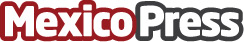 Informe anual sobre el uso de la tecnología en la Educación de BlinkLearningRealizado entre más de 3.000 docentes de Latinoamérica y España, muestra el estado de digitalización de los centros escolares antes del Covid-19. Las clases a distancia se dan en un contexto donde los docentes ya demandaban más formación en TIC. El celular es el dispositivo más usado por los alumnos en los centros escolares. Con un crecimiento de más de un millón de usuarios nuevos, la plataforma educativa BlinkLearning se posicionó como la solución para hacer frente a las clases a distanciaDatos de contacto:Esther AntónResponsable de ComunicaciónT + 917256128Nota de prensa publicada en: https://www.mexicopress.com.mx/informe-anual-sobre-el-uso-de-la-tecnologia-en Categorías: Educación E-Commerce Innovación Tecnológica Digital http://www.mexicopress.com.mx